Kombinerede skolerHvis privat gymnasie deltager, vil det altid være rektor for gymnasiet, der skal være daglig leder, jf. § 5, 2. sætning i LBK nr. 3 af 6. januar 2020 om private institutioner for gymnasiale uddannelser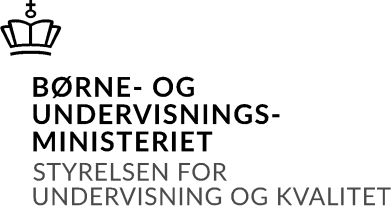 Paradigme forÅrsrapporten 2022for kombinerede skolerÆndringer 15062022 står med grøntjf. bekendtgørelse om regnskab for efterskoler, frie fagskoler, friskoler og private grundskoler, private institutioner for gymnasiale uddannelser og kombinerede skoler § 3, stk. 4Styrelsen for Undervisning og Kvalitet05.01.2023Sagsnr.:  22/06064Årsrapport1.januar – 31. december 2022Skolekode og navnGenerelle oplysninger om skolenSkole	Skolekode og navn	Adresse	Postnummer og by	Hjemstedskommune: xxx	Telefonnummer	E-mail	Hjemmeside	CVR.-nr.	Skolens adresser (ved flere afdelinger) 	Adresse 	Postnummer og by	Skoletilbud på en småø 	(Kun Friskoler og private grundskoler og Efterskoler)Filial/afdeling til andet undervisningssprog end dansk (Kun Friskoler og private grundskoler) Bestyrelsen	Navne og adresser på bestyrelsens medlemmer	med angivelse af hvem der er formand og næstformandØverste leder	Navn på forstander/skoleleder/rektor Skolens formål	TekstBankforbindelse	Navne på bankforbindelserRevisor	Revisionsfirma	Revisor, MNE-nr.	Adresse, postnummer og by	CVR.-nr.	Telefonnummer	E-mailLedelsespåtegning og ledelsens underskrifter samt bestyrelsens habilitetserklæringBestyrelse og forstander/skoleleder/rektor har dags dato behandlet og godkendt årsrapporten for regnskabsåret 2022 for [skolenavn]. Årsrapporten er udarbejdet i overensstemmelse med bekendtgørelse nr. 1102 af 4. november 2019 om regnskab for efterskoler, frie fagskoler, friskoler og private grundskoler, private institutioner for gymnasiale uddannelser og kombinerede skoler. I henhold til § 5, stk. 1 i regnskabsbekendtgørelsen tilkendegives det hermed:At årsrapporten er retvisende, dvs. at årsrapporten ikke indeholder væsentlige fejlinformationer eller udeladelser.At de dispositioner, som er omfattet af regnskabsaflæggelsen, er i overensstemmelse med meddelte bevillinger, love og andre forskrifter samt med indgåede aftaler og sædvanlig praksis.At der er etableret forretningsgange, der sikrer en økonomisk hensigtsmæssig forvaltning af de midler og ved driften af skolen, der er omfattet af årsrapporten.[Bynavn], den [dato måned 2023]Øverste lederNavnEndvidere erklærer bestyrelsen på tro og love, at opfylde habilitetskravene i habilitetskravene i § 7, stk. 2 og 3, i lov om efterskoler og frie fagskoler, § 5, stk. 8 og 9, i lov om friskoler og private grundskoler, § 4, stk. 3 og 4, i lov om private institutioner for gymnasiale uddannelser [Bynavn], den [dato måned 2023]BestyrelseFormand			Næstformand		 Øvrige stemmeberettigede bestyrelsesmedlemmer 	Den uafhængige revisors revisionspåtegningHer indsættes den uafhængige revisors revisionspåtegning, der afgives i overensstemmelse med den til enhver tid gældende standard, som er aftalt mellem Rigsrevisionen og FSR – danske revisorer.Den uafhængige revisors revisionspåtegning er opdelt i to: påtegning på årsregnskabet og udtalelse om ledelsesberetningen.[Bynavn], den [dato måned 2023][Revisionsfirma]		[CVR.-nr.]		[navn]   		[statsautoriseret/registeret revisor]/ MNE-nr.		Ledelsesberetning inklusive hoved- og nøgletalHoved- og nøgletalHovedtalNøgletal Væsentligste aktiviteterAktiviteter folkeoplysningsvirksomhed (kun efterskoler)Årets økonomiske resultatUsikkerhed om fortsat drift (going concern) Usikkerhed ved indregning og målingUsædvanlige forholdHændelser efter regnskabsårets udløbForventninger til det kommende årVæsentlige økonomiske forbindelser med andre institutioner, der modtager offentlige tilskudTilskud til inklusion af elever med særlige behov i den almindelige undervisning (almene efterskoler og frie fagskoler) Tilskud til specialundervisning og anden specialpædagogiskbistand (almene efterskoler og frie fagskoler) Tilskud til specialundervisning og anden specialpædagogiskbistand (efterskoler og frie fagskoler godkendt med et samlet særligt undervisningstilbud - specialskoler) Tilskud til specialundervisning og anden specialpædagogiskbistand (grundskoler)Tilsyn i årets løbRegnskabAnvendt regnskabspraksisRegnskabsgrundlagÅrsrapporten er udarbejdet i overensstemmelse med regnskabsbekendtgørelsen for efterskoler, frie fagskoler, friskoler og private grundskoler, private institutioner for gymnasiale uddannelser og kombinerede skoler. Årsrapporten er aflagt efter årsregnskabslovens bestemmelser for regnskabsklasse B virksomheder med de fravigelser som fremgår af regnskabsbekendtgørelsen.Årsregnskabet er aflagt efter samme regnskabspraksis som sidste år.Årsrapporten er aflagt i danske kroner. Regnskabspraksis for nedenstående poster skal kun beskrives, såfremt posterne er indregnet i regnskabet. Ændringer i anvendt regnskabspraksisGenerelt om indregning og målingLeasing Omregning af fremmed valutaResultatopgørelsen Omsætning Omkostninger Finansielle poster Balancen Immaterielle anlægsaktiverMaterielle anlægsaktiver Finansielle anlægsaktiver Varebeholdninger Tilgodehavender Periodeafgrænsningsposter (forudbetalte omkostninger) Værdipapirer EgenkapitalHensatte forpligtelser Gældsforpligtelser Finansielle instrumenter Periodeafgrænsningsposter (forudmodtagne indtægter) Pengestrømsopgørelse Pengestrøm fra driftsaktivitet Pengestrøm fra investeringsaktivitet Pengestrøm fra finansieringsaktivitet LikviderResultatopgørelse 1. januar – 31. decemberBalance pr. 31. decemberPengestrømsopgørelseNoterNoteI        Usikkerhed om fortsat driftII      Usikkerhed ved indregning og målingIII     Usædvanlige forhold					    IV     Hændelser efter regnskabsårets udløb	Særlige specifikationerEfterskoler, frie fagskoler og folkehøjskolerSengepladser Aktiviteter uden for loven Frie grundskolerBeregning af egendækning Regnskab for dagtilbud og heltidsskolefritidsordningDagtilbud – vuggestue og børnehaveHeltidsskolefritidsordning Særlige tilbud om grundskoleundervisning til visse tosprogede elever.Skolefritidsordning (0.-3. klasse) samt klubtilbud (skolefritidsordning) for børn fra 4. klassetrinPrivate gymnasierPrivate GymnasierBeregning af egendækning Efterskoler, frie fagskoler, folkehøjskoler og frie grundskolerAdministrative opgaver for andre skolerAlle frie skoleområderÅrets modtagne donationer Tabel 1: Specifikation af alle donationer ekskl. moms Tabel 2: Opgørelse af modtagne donationer i altLovgrundlag for kombinerede skolerMinisteriet for Børn, Undervisning og LigestillingPrivate institutioner for gymnasiale uddannelser§ 3. Undervisningsministeren kan godkende, at en institution omfattet af denne lov kan varetage flere former for skole- og undervisningsvirksomhed efter denne lov, kombineret institution. Ministeren kan endvidere godkende, at en institution omfattet af denne lov også varetager skole- og undervisningsvirksomhed som fri kostskole og fri grundskole, kombineret institution. Friskoler og private grundskoler§ 5 a. Undervisningsministeren kan godkende, at en institution omfattet af denne lov også varetager skole- og undervisningsvirksomhed som efterskole, fri fagskole, privat institution for gymnasial uddannelse og folkehøjskole, kombineret institution. Efterskoler og frie fagskoler§ 12 b. Undervisningsministeren kan godkende, at en institution omfattet af denne lov kan varetage flere former for skole- og undervisningsvirksomhed efter denne lov, kombineret institution. Ministeren kan endvidere godkende, at en institution omfattet af denne lov også varetager skole- og undervisningsvirksomhed som fri grundskole, folkehøjskole og privat institution for gymnasial uddannelse, kombineret institution. KulturministerietFolkehøjskoler§ 10. Kulturministeren kan godkende, at en folkehøjskole omfattet af denne lov som kombineret institution også varetager skole- og undervisningsvirksomhed som en efterskole, frie fagskoler, fri grundskole eller privat gymnasieskole eller et privat hf-kursus.SkoletypePrivate institutioner for gymnasiale uddannelserFriskoler og private grundskolerEfterskolerFrie fagskolerFolkehøjskolerPrivate institutioner for gymnasiale uddannelser xxxxFriskoler og private grundskoler xxxxEfterskoler xxxxFrie fagskoler xxxxFolkehøjskoler xxxxFeltoversigtÅrtkr.År -1tkrÅr-2tkr.År-3tkr.År-4tkr.ResultatopgørelseOmsætningHeraf statstilskudOmkostningerResultat før finansielle posterFinansielle poster Årets resultatÅrets resultat eksklusiv særlige posterBalanceAnlægsaktiverOmsætningsaktiverBalancesumEgenkapitalHensatte forpligtelser Langfristede gældsforpligtelser Kortfristede gældsforpligtelser PengestrømsopgørelseDriftsaktivitetInvesteringsaktivitetFinansieringsaktivitetPengestrøm, netto Likvider, primoLikvider, ultimo Samlet trækningsret pr. 31. december kassekredit Samlet trækningsret pr. 31. december byggekredit Værdipapirer Samlet likviditet til rådighed ultimoFeltoversigtDefinitionerOverskudsgrad (%)Overskudsgrad eksklusiv særlige poster (%)Likviditetsgrad (%)Soliditetsgrad (%)Finansieringsgrad (%)Efterskoler Antal årselever i regnskabsåret Antal årselever i kostafdeling i regnskabsåret Antal årselever i skoleår, der slutter i finansåretSamlet elevbetaling pr. årselevFrie fagskoler Antal årselever i regnskabsåret Antal årselever i kostafdeling i regnskabsåret Antal årselever i skoleår, der slutter i finansåretSamlet elevbetaling pr. årselevFrie grundskolerAntal elever i grundskolen pr. 5. septemberAntal elever i skolefritidsordningen pr. 5. september 0-3 klasseAntal elever i kostafdeling pr. 5. septemberAntal årselever i grundskolen i regnskabsåretAntal årselever i skolefritidsordningen i regnskabsåret 0.-3. klasse Gennemsnitligt antal årselever i skolefritidsordningen for 4. klasse og opefter i regnskabsåret Antal årselever i skolefritidsordningen i alt i regnskabsåretAntal årselever i kostafdelingen i regnskabsåretGennemsnitligt antal børn i dagtilbudSkolepenge pr. årselev Skolefritidsordningsbetaling pr. årselevOpholdsbetaling pr. årselevDagtilbudsbetaling pr. barnÅrselever pr. lærerårsværk i grundskolenAntal årsværk i skolefritidsordningenAntal årsværk i dagtilbudÅrselever pr. årsværk i skolefritidsordningenLønomkostninger pr. årselev i skolefritidsordningenLønomkostninger pr. barn i dagtilbudOmkostninger til skolefritidsordningen pr. årselev i skolefritidsordningenOmkostninger til dagtilbud pr. gennemsnitligt antal børn i dagtilbudPrivate gymnasierAntal årselever heltidsuddannelser i regnskabsåretAntal årselever enkeltfag i regnskabsåretAntal årselever i alt i regnskabsåretAntal årselever i kostafdelingen i regnskabsåretSkolepenge pr. årselev Opholdsbetaling pr. årselevAntal af årsværk, der er ansat i henhold til chefaftalenSamlede lønomkostninger for alle chefer, der er omfattet af chefaftalens dækningsområde opgjort som pct. af omsætningenGennemsnitlige samlede lønomkostninger pr. chef-årsværk for de chefer, der er ansat i henhold til chefaftalenFolkehøjskolerAntal årselever i regnskabsåret Antal årselever i kostafdeling i regnskabsåret Antal årselever i skoleår, der slutter i finansåretSamlet elevbetaling pr. årselevFællesAntal årselever i alt i regnskabsåret i altAktivitetsudviklingAntal årselever i alt i kostafdeling i regnskabsåretAntal lærerårsværk Heraf antal lærerårsværk ansat på højskoledelenAntal årsværk for øvrigt personale Antal årsværk for medarbejdere som modtager lønnen direkte fra kommuneAntal årsværk i altProcent ansat på særlige vilkår (sociale klausuler)Årselever pr. lærerårsværk Lærerlønomkostninger pr. årselev Øvrige lønomkostninger pr. årselevLønomkostninger i alt pr. årselev Undervisningsomkostninger pr. årselevEjendomsomkostninger pr. årselevKostafdelingsomkostninger pr. årselevAdministrationsomkostninger pr. årselevSamlede omkostninger pr. årselevSamlede omkostninger eksklusiv kostafdeling pr. årselevNoteFeltoversigt År [kr.]År-1 [tkr. eller kr.]1Statstilskud2Skolepenge (elevbetaling m.v.)og betaling for pasningsordninger3Andre indtægter og tilskudOmsætning i alt4Lønomkostninger5Andre omkostninger Undervisning og pasningsordninger i alt6Lønomkostninger7Andre omkostninger Ejendomsdrift i alt8Lønomkostninger9Andre omkostninger Kostafdeling, kantinedrift og skolemadsordning i alt10Lønomkostninger11Andre omkostninger Ledelse og administration m.v. i alt Omkostninger i altResultat før finansielle poster12Finansielle indtægter m.v.13Finansielle omkostninger m.v.Finansielle poster i altÅrets resultat14Årets resultat eksklusiv særlige posterNoteFeltoversigt År [kr.]År-1 [tkr. eller kr.]Aktiver15Immaterielle anlægsaktiverImmaterielle anlægsaktiver i alt 16Grunde og bygninger inkl. bygningsinstallationer17Udgifter til igangværende byggeri 18Indretning af lejede lokaler19Udstyr og inventar20Bus, traktorer og andre køretøjerMaterielle anlægsaktiver i alt 21Finansielle anlægsaktiver i altAnlægsaktiver i alt22Varebeholdninger i alt23Tilgodehavende skolepenge25Andre tilgodehavender26PeriodeafgrænsningsposterTilgodehavender i alt26Værdipapirer  i alt27Likvide beholdninger i altOmsætningsaktiver i altAktiver i altNoteFeltoversigt År [kr.]År-1 [tkr. eller kr.]Passiver28Opskrivninger 29Egenkapital i øvrigtEgenkapital i alt30Hensatte forpligtelserHensatte forpligtelser i altGældsforpligtelser31Statslån32Kommunal gæld33Realkreditgæld34Gæld finansiel leasing35Andre langfristede gældsforpligtelser36Periodiseret anlægstilskudLangfristede gældsforpligtelser i alt31-35Næste års afdrag på langfristede gældsforpligtelser 37Gæld til pengeinstitutter38Anden gæld39PeriodeafgrænsningsposterKortfristede gældsforpligtelser i altGældsforpligtelser i altPassiver i alt40Eventualposter og øvrige økonomiske forpligtelser IUsikkerhed om fortsat driftIIUsikkerhed ved indregning og målingIIIUsædvanlige forholdIVHændelser efter regnskabsårets udløb FeltoversigtÅr [kr.]År-1 [tkr. eller kr.]Årets resultatReguleringer vedr. ikke kontante poster:Af- og nedskrivningerAndre ikke kontante posterÆndringer i driftskapital:Ændring i varebeholdningerÆndring i tilgodehavenderÆndring i kortfristede gældsforpligtelser eksklusive næste års afdrag på langfristede gældsforpligtelserPengestrømme fra driftsaktivitet i alt Køb af immaterielle anlægsaktiverKøb af materielle anlægsaktiverSalg af materielle anlægsaktiverÆndring af finansielle anlægsaktiverKøb af værdipapirerSalg af værdipapirerPengestrømme fra investeringsaktivitet i altOptagelse af nye lånAfdrag/indfrielse, statslån og kommunal gældAfdrag/indfrielse, realkreditgældAfdrag/indfrielse, gæld finansiel leasingAfdrag/indfrielse, andre langfristede gældsforpligtelserÆndring i periodiseret anlægstilskudPengestrømme fra finansieringsaktivitet i altPengestrøm, nettoLikvider primo Likvider ultimo i alt Samlet trækningsret pr. 31. december kassekredit Samlet trækningsret pr. 31. december byggekredit Værdipapirer Samlet likviditet til rådighed ultimoNoteFeltoversigtÅr [kr.]År-1 [tkr. eller kr.]1StatstilskudEfterskolerGrundtilskudGeografisk skoletilskudTaxametertilskud (driftstakst 1 og driftstakst 2)Bygningsgrundtilskud og bygningstilskudTilskud til særligt prioriterede elevgrupper Tilskud til inklusion til elever med særlige behov i den almindelige undervisning (almene efterskoler)Tilskud til specialundervisning og anden specialpædagogisk bistand (almene efterskoler)Tilskud til specialundervisning og anden specialpædagogisk bistand (skoler godkendt med et samlet særligt undervisningstilbud - specialskoler)Særlige tilskud Øvrige statstilskudStatstilskud efterskoler i altFrie fagskolerGrundtilskudDriftstilskud og supplerende tilskudBygningsgrundtilskud og bygningstilskudTilskud til særligt prioriterede elevgrupperTilskud til inklusion til elever med særlige behov i den almindelige undervisning (almene frie fagskoler)Tilskud til specialundervisning og anden specialpædagogisk bistand (almene frie fagskoler)Tilskud til specialundervisning og anden specialpædagogisk bistand (skoler godkendt med et samlet særligt undervisningstilbud - specialskoler)Særlige tilskud Øvrige statstilskudStatstilskud frie fagskoler i altNoteFeltoversigt År [kr.]År-1 [tkr. eller kr.]1FortsatFrie grundskolerGrundtilskudUndervisningstilskudFællesudgiftstilskudBygningstilskudTilskud til skolefritidsordning 0.-3. klasseTilskud til inklusion til elever med særlige behov i den almindelige undervisning Tilskud til specialundervisning og anden specialpædagogisk bistand Tilskud til personlig assistanceTilskud til kostafdelingerSærlige tilskud Øvrige statstilskud Statstilskud (direkte) frie grundskoler  i alt Private gymnasierGrundtilskudUndervisningstilskudFællesudgiftstilskudBygningstilskudTilskud til introduktionskurserTilskud til brobygning til gymnasiale uddannelserTilskud til svært handicappedeSærlige tilskud til institutions specialpædagogiske bistand til støtte til elever og kursisterTilskud til henviste eleverTilskud til kost og logi, kostafdelingSærlige tilskud Øvrige statstilskud Statstilskud private gymnasier i alt NoteFeltoversigt År [kr.]År-1 [tkr. eller kr.]1FortsatFolkehøjskolerGrundtilskudDriftstilskud/Taxametertilskud Tilskud til særligt prioriterede elevgrupperTilskud til svært handicappedeTilskud til specialundervisning og anden specialpædagogisk bistandSærlige tilskud Øvrige statstilskud Statstilskud folkehøjskoler i alt Frie grundskolerTilskud til støtteundervisning i dansk af tosprogede elever (fra Fordelingssekretariatet)Tilskud til kompensation til tyske mindretalsskoler (fra Deutscher Schul- und Sprachverein)Tilskud til tyske mindretalsskoler (fra Deutscher Schul und Sprachverein)Statstilskud (via fordelingssekretariater) frie grundskoler i alt Statstilskud i altNoteFeltoversigt År [kr.]År-1 [tkr. eller kr.]2Skolepenge (elevbetaling m.v.) og betaling for pasningsordningerEfterskolerElevbetalingStatslig elevstøtteIndividuel supplerende elevstøtte Kommunal betaling for deltagere omfattet af lov om aktiv beskæftigelsesindsatsBetaling for materialer, ekskursioner, rejser m.v.Skolepenge (elevbetaling m.v.) og betaling for pasningsordninger efterskoler i altNoteFeltoversigt Feltoversigt År [kr.]År-1 [tkr. eller kr.]År-1 [tkr. eller kr.]2FortsatFortsatFrie fagskolerElevbetalingElevstøtte til elever under 18 årKommunal betaling for deltagere omfattet af lov om aktiv beskæftigelsesindsatsBetaling for materialer, ekskursioner, rejser m.v.Skolepenge (elevbetaling m.v.) og betaling for pasningsordninger frie fagskoler i altFrie grundskolerSkolepenge, netto Tilskud til nedbringelse af skolepenge (fra Fordelingssekretariatet eller Deutscher Schul und Sprachverein)Skolefritidsordningsbetaling, netto 0.-3. klasse Tilskud til nedbringelse af skolefritidsordningsbetaling 0.-3. klasse (fra Fordelingssekretariatet eller Deutscher Schul und Sprachverein)Klubtilbudsbetaling (skolefritidsordning) for børn fra 4. klassetrinOpholdsbetaling fra forældre, netto Opholdsbetaling fra offentlige myndigheder Tilskud til nedbringelse af opholdsbetaling (fra Fordelingssekretariatet)Dagtilbudsbetaling HeltidsskolefritidsordningsbetalingBetaling for materialer, ekskursioner, rejser m.v. IndskrivningsgebyrerSkolepenge (elevbetaling m.v.) og betaling for pasningsordninger frie grundskoler i altSkolepenge (elevbetaling m.v.) og betaling for pasningsordninger frie grundskoler i altPrivate gymnasierPrivate gymnasierElev/kursistbetalinger, netto Tilskud til friplads (fra Friplads- og vikarkassen for private gymnasier)Opholdsbetaling fra forældre, netto Opholdsbetaling fra offentlige myndighederTilskud til opholdsstøtte (kostelever under 18 år)Betaling for materialer, ekskursioner, rejser m.v. IndskrivningsgebyrerSkolepenge (elevbetaling m.v.) og betaling for pasningsordninger private gymnasier i altNoteFeltoversigt Feltoversigt År [kr.]År-1 [tkr. eller kr.]År-1 [tkr. eller kr.]2FortsatFortsatFolkehøjskolerKurser på mere end 2 ugers varighedKurser på mindre end 2 ugers varighed Statslig elevstøtte for elever under 18 år på ungdomshøjskolerKommunal betaling for deltagere omfattet af lov om aktiv beskæftigelsesindsatsBetaling for materialer, ekskursioner, rejser m.v.Skolepenge (elevbetaling m.v.) og betaling for pasningsordninger folkehøjskoler i alt Skolepenge (elevbetaling m.v.) og betaling for pasningsordninger i altNoteFeltoversigt Feltoversigt År [kr.]År-1 [tkr. eller kr.]3Andre indtægter og tilskudAndre indtægter og tilskudAktiviteter inden for lovenAktiviteter inden for lovenLejeindtægter fra lokaler m.v.Lejeindtægter fra lokaler m.v.Lejeindtægter fra boliger, boligbidrag m.v. Lejeindtægter fra boliger, boligbidrag m.v. Ansattes betaling for lys, varme m.v.Ansattes betaling for lys, varme m.v.Ansattes betaling for kostAnsattes betaling for kostSalg fra kostafdeling/kantineSalg fra kostafdeling/kantineBetaling for skolemadBetaling for skolemadKontingent skolekredsmedlemmerKontingent skolekredsmedlemmerDonationer efterskoler, frie fagskoler, frie grundskoler, private gymnasier og folkehøjskoler Donationer efterskoler, frie fagskoler, frie grundskoler, private gymnasier og folkehøjskoler Donationer skolefritidsordningDonationer skolefritidsordningDonationer, dagtilbudDonationer, dagtilbudDonationer, heltidsskolefritidsordningen (tidlig start i skolefritidsordning/vippeordning) Donationer, heltidsskolefritidsordningen (tidlig start i skolefritidsordning/vippeordning) Donationer, særlige tilbud om grundskoleundervisning til visse tosprogede elever Donationer, modtaget tidligere årIndtægter ved administrative opgaver for andre skolerKommunale tilskud efterskoler, frie fagskolerKommunale tilskud, klubtilbud (skolefritidsordning) for børn fra 4. klassetrinKommunale tilskud, dagtilbudKommunale tilskud, dagtilbudKommunale tilskud, heltidsskolefritidsordningenKommunale tilskud, heltidsskolefritidsordningenKommunale tilskud, særlige tilbud om grundskoleundervisning til visse tosprogede eleverKommunale tilskud, særlige tilbud om grundskoleundervisning til visse tosprogede eleverKommunale tilskud, støttekrævende elever i grundskolenKommunale tilskud, støttekrævende elever i grundskolenKommunale tilskud, støttekrævende elever i skolefritidsordningKommunale tilskud, støttekrævende elever i skolefritidsordningKommunale tilskud skolefritidsordning (0.-3. klasse)Kommunale tilskud skolefritidsordning (0.-3. klasse)Kommunale tilskud, øvrige, frie grundskoler, private gymnasier og folkehøjskoler Kommunale tilskud, øvrige, frie grundskoler, private gymnasier og folkehøjskoler Tilskud til efter- og videreuddannelseTilskud til efter- og videreuddannelseØvrige indtægter Øvrige indtægter Andre indtægter og tilskud, aktiviteter inden for loven i alt Andre indtægter og tilskud, aktiviteter inden for loven i alt NoteFeltoversigtÅr [kr.]År-1 [tkr. eller kr.]3ForsatEfterskoler, frie fagskoler og folkehøjskolerAktiviteter uden for lovenIndtægter fra kurser uden for loven Lejeindtægter fra bygninger, lokaler og arealer Øvrige indtægter fra anden virksomhedEfterskoler, frie fagskoler og folkehøjskoler, aktiviteter uden for loven i alt Andre indtægter og tilskud i alt NoteFeltoversigtÅr [kr.]År-1 [tkr. eller kr.]4Lønomkostninger undervisning og pasningsordningerUndervisning inklusive kurserLøn og lønafhængige omkostninger Lønrefusioner Tilskud efter lov om barselsudligning Tilskud fra vikarpuljen frie grundskoler (fra Fordelingssekretariatet) Tilskud til vikarudgifter private gymnasier (fra Friplads- og vikarkassen for private gymnasier) Tilskud til sygeundervisning frie grundskoler (fra Fordelingssekretariatet) NoteFeltoversigtÅr [kr.]År-1 [tkr. eller kr.]4FortsatTilskud til sygeundervisning af elever private gymnasier (fra Friplads- og vikarkassen for private gymnasier) Tilskud til særlige lærerlønudgifter fx fratrædelsesordning frie grundskoler (fra Fordelingssekretariatet) Tilskud til fratrædelsesordning private gymnasier (fra Friplads- og vikarkassen for private gymnasier) Tilskud til pædagogikum private gymnasier (fra Friplads- og vikarkassen for private gymnasier) Tilskud til vikarudgifter folkehøjskoler (fra Folkehøjskolernes Forening) Lønomkostninger undervisning og pasningsordninger, undervisning inklusive kurser i alt SkolefritidsordningLøn og lønafhængige omkostninger Lønrefusioner Tilskud efter lov om barselsudligning Tilskud fra vikarpuljen (fra Fordelingssekretariatet) Lønomkostninger undervisning og pasningsordninger, skolefritidsordning i alt DagtilbudLøn og lønafhængige omkostninger Lønrefusioner Tilskud efter lov om barselsudligning Lønomkostninger undervisning og pasningsordninger, dagtilbud i alt HeltidsskolefritidsordningLøn og lønafhængige omkostninger Lønrefusioner Tilskud efter lov om barselsudligning Lønomkostninger undervisning og pasningsordninger, heltidsskolefritidsordning i altNoteFeltoversigtÅr [kr.]År-1 [tkr. eller kr.]4FortsatSærlige tilbud om grundskoleundervisning til visse tosprogede eleverLøn og lønafhængige omkostningerLønrefusionerTilskud efter lov om barselsudligningLønomkostninger undervisning og pasningsordninger, særlige tilbud om grundskoleundervisning til visse tosprogede elever i altLønomkostninger undervisning og pasningsordninger i altNoteFeltoversigtÅr  [kr.]År-1 [tkr. eller kr.]5Andre omkostninger undervisning og pasningsordningerUndervisningOverenskomst med udbyder af erhvervsuddannelserUndervisningsmaterialer inklusiv bøger m.v. samt it-omkostningerFotokopieringLejrskoler, rejser, ekskursioner Befordringsudgifter inkl. drift af busser, nettoBefordring mellem skole og hjem frie grundskolerPædagogiske kurserVederlag til tilsynsførende grundskolenTjenesterejserInventar og udstyr, leje og leasing Inventar og udstyr, småanskaffelser Inventar og udstyr, vedligeholdelse NoteFeltoversigtÅr [kr.]År-1 [tkr. eller kr.]5FortsatImmaterielle anlægsaktiver, afskrivningerInventar og udstyr, afskrivninger Køb af hjælpemidler til elever med særlige behov efterskoler, frie grundskoler og folkehøjskolerØvrige omkostningerAndre omkostninger undervisning og pasningsordninger, undervisning i alt SkolefritidsordningMaterialerMad og drikkevarerPædagogiske kurserTjenesterejserInventar og udstyr, leje og leasing Inventar og udstyr, småanskaffelser Inventar og udstyr, vedligeholdelse Immaterielle anlægsaktiver, afskrivningerInventar og udstyr, afskrivninger IT-omkostningerØvrige omkostningerAndre omkostninger undervisning og pasningsordninger, skolefritidsordning i alt DagtilbudMaterialerMad og drikkevarerPædagogiske kurserTjenesterejserInventar og udstyr, leje og leasing Inventar og udstyr, småanskaffelser Inventar og udstyr, vedligeholdelse Immaterielle anlægsaktiver, afskrivningerInventar og udstyr, afskrivninger IT-omkostningerØvrige omkostningerAndre omkostninger undervisning og pasningsordninger, dagtilbud i alt NoteFeltoversigt År [kr.]År-1 [tkr. eller kr.]5FortsatHeltidsskolefritidsordningMaterialerMad og drikkevarerPædagogiske kurserTjenesterejserInventar og udstyr, leje og leasing Inventar og udstyr, småanskaffelser Inventar og udstyr, vedligeholdelseImmaterielle anlægsaktiver, afskrivningerInventar og udstyr, afskrivninger IT-omkostningerØvrige omkostningerAndre omkostninger undervisning og pasningsordninger, heltidsskolefritidsordning i alt Særlige tilbud om grundskoleundervisning til visse tosprogede eleverMaterialerMad og drikkevarerPædagogiske kurserTjenesterejserInventar og udstyr, leje og leasing Inventar og udstyr, småanskaffelser Inventar og udstyr, vedligeholdelse Immaterielle anlægsaktiver, afskrivningerInventar og udstyr, afskrivningerIT-omkostningerØvrige omkostningerAndre omkostninger undervisning og pasningsordninger, særlige tilbud om grundskoleundervisning til visse tosprogede elever i alt Særlige tilbud om grundskoleundervisning til visse tosprogede elever i altNoteFeltoversigt År [kr.]År-1 [tkr. eller kr.]6Lønomkostninger ejendomsdriftLøn og lønafhængige omkostninger Lønrefusioner Tilskud efter lov om barselsudligning Tilskud fra vikarpuljen (fra Fordelingssekretariatet) Lønomkostninger ejendomsdrift i altNoteFeltoversigt År [kr.]År-1 [tkr. eller kr.]7Andre omkostninger ejendomsdriftLejeomkostninger bygninger og arealerTimelejemål Ejendomsskatter EjendomsforsikringerAlarmerVarme, el og vand inklusive tilhørende afgifterRengøring og renovationKurserTjenesterejserInventar og udstyr, leje og leasing Inventar og udstyr, småanskaffelser Bygninger, indretning af lejede lokaler, inventar og udstyr, vedligeholdelse Bygninger, indretning af lejede lokaler, inventar og udstyr, afskrivninger Øvrige omkostningerAndre omkostninger ejendomsdrift (skole) i alt NoteFeltoversigtÅr [kr.]År-1 [tkr. eller kr.]7FortsatSkolefritidsordning (0.-3. klasse) samt klubtilbud (skolefritidsordning) for børn fra 4. klassetrinLejeomkostningerAndre omkostninger ejendomsdrift, skolefritidsordning (0.-3. klasse) samt klubtilbud (skolefritidsordning) for børn fra 4. klassetrin i altDagtilbudLejeomkostningerAndre omkostninger ejendomsdrift, dagtilbud i altAndre omkostninger ejendomsdrift i altNoteFeltoversigtÅr [kr.]År-1 [tkr. eller kr.]8Lønomkostninger kostafdeling, kantinedrift og skolemadsordningLøn og lønafhængige omkostninger Lønrefusioner Tilskud efter lov om barselsudligning Tilskud fra vikarpuljen (fra Fordelingssekretariatet) Lønomkostninger kostafdeling, kantinedrift og skolemadsordning i alt NoteFeltoversigtÅr [kr.]År-1 [tkr. eller kr.]9Andre omkostninger kostafdeling, kantinedrift og skolemadsordningMadvarerFritidsaktiviteter/weekendarrangementerKurserTjenesterejserLeje eller leasing af udstyr og inventarSmåanskaffelser af udstyr og inventarVedligeholdelse af udstyr og inventarAfskrivninger af udstyr og inventarØvrige omkostningerAndre omkostninger kostafdeling, kantinedrift og skolemadsordning i altNoteFeltoversigtÅr [kr.]År-1 [tkr. eller kr.]10Lønomkostninger ledelse og administrationLøn og lønafhængige omkostninger Lønrefusioner Tilskud efter lov om barselsudligning Tilskud fra vikarpuljen (fra Fordelingssekretariatet) Lønomkostninger ledelse og administration i altNoteFeltoversigt År [kr.]År-1 [tkr. eller kr.]11Andre omkostninger ledelse og administrationRevisionRegnskabsmæssig assistanceAndre konsulentydelserForsikringerMarkedsføringOmkostninger ved ansættelse af personalePersonaleomkostninger BestyrelsesomkostningerKurserTjenesterejserLovpligtige afgifter personaleRepræsentationKontorartikler, porto og telefonKontingent til skoleforeningerEgendæknings- og administrationsbidrag private gymnasier (Friplads- og vikarkassen for private gymnasier)Vikarkassebidrag grundskolen (Fordelingssekretariatet)Inventar og udstyr, leje og leasing Inventar og udstyr, småanskaffelser Inventar og udstyr, vedligeholdelse Immaterielle anlægsaktiver, afskrivningerInventar og udstyr, afskrivninger IT-omkostningerNoteFeltoversigt År [kr.]År-1 [tkr. eller kr.]11FortsatTab på skolepenge Omkostninger til folkeoplysningsvirksomhedØvrige omkostningerAndre omkostninger ledelse og administration i altNoteFeltoversigt År [kr.]År-1 [tkr. eller kr.]12Finansielle indtægter m.v.Renteindtægter, bankindeståender m.v.Gevinst ved indfrielse af afledte finansielle instrumenter Renter og udbytter, værdipapirer Realiserede og urealiserede kursgevinster af værdipapirerFinansielle indtægter m.v. i altNoteFeltoversigtÅr [kr.]År-1 [tkr. eller kr.]13Finansielle omkostninger m.v.Renteudgifter, pengeinstitutterPrioritetsrenter Tab ved indfrielse af afledte finansielle instrumenter Øvrige renteudgifter m.v.Realiserede og urealiserede kurstab af værdipapirerFinansielle omkostninger m.v. (skole) i alt Skolefritidsordning (0.-3. klasse) samt klubtilbud (skolefritidsordning) for børn fra 4. klassetrinPrioritetsrenter Finansielle omkostninger m.v., skolefritidsordning (0.-3. klasse) samt klubtilbud (skolefritidsordning) for børn fra 4. klassetrin i alt DagtilbudPrioritetsrenter Finansielle omkostninger m.v., dagtilbud i alt Finansielle omkostninger m.v. i altNoteFeltoversigtÅr [kr.]År-1 [tkr. eller kr.]14Særlige poster Årets resultat, jf. resultatopgørelsenSærlige indtægterTekst (note x)Tekst (note x)Tekst (note x)Særlige indtægter i altSærlige omkostningerTekst (note x)Tekst (note x)Tekst (note x)Særlige omkostninger i alt Årets resultat eksklusiv særlige posterNoteFeltoversigtÅr [kr.] År-1 [tkr. eller kr.]15Immaterielle anlægsaktiverKostpris primoTilgang i årets løb Afgang i årets løb Kostpris ultimoAkkumulerede af- og nedskrivninger primoÅrets af- og nedskrivningerTilbageførte afskrivninger på afhændede aktiverAkkumulerede af- og nedskrivninger ultimoRegnskabsmæssig værdi ultimoNoteFeltoversigt Feltoversigt 16Materielle anlægsaktiver, Grunde og bygningerMaterielle anlægsaktiver, Grunde og bygningerKostpris primo (Grunde og bygninger)Tilgang i årets løb (Grunde og bygninger) Tilskud til tyske mindretalsskoler, anlægsaktiver (Grunde og bygninger)Afgang i årets løb (Grunde og bygninger) Overførsel i årets løb (Grunde og bygninger)Kostpris ultimo (Grunde og bygninger)Opskrivninger primo (Grunde og bygninger)Årets opskrivninger (Grunde og bygninger)Tilbageførte opskrivninger (Grunde og bygninger)Opskrivninger ultimo (Grunde og bygninger)Akkumulerede af- og nedskrivninger primo (Grunde og bygninger)Årets af- og nedskrivninger (Grunde og bygninger)Tilbageførte afskrivninger på afhændede aktiver (Grunde og bygninger)Akkumulerede af- og nedskrivninger ultimo i alt (Grunde og bygninger)Regnskabsmæssig værdi ultimo (Grunde og bygninger)Regnskabsmæssig værdi ultimo eksklusiv opskrivninger (Grunde og bygninger)Heraf regnskabsmæssig værdi af finansielt leasede aktiver i alt (Grunde og bygninger)Offentlig ejendomsvurdering(Grunde og bygninger)Værdien af afsluttede ikke vurderede ny- og om-/tilbygninger (Grunde og bygninger)NoteFeltoversigt 17Materielle anlægsaktiver, Udgifter til igangværende byggeri Kostpris primo (Udgifter til igangværende byggeri)Tilgang i årets løb (Udgifter til igangværende byggeri) Afgang i årets løb (Udgifter til igangværende byggeri)Overførsel i årets løb (Udgifter til igangværende byggeri)Kostpris ultimo (Udgifter til igangværende byggeri)NoteFeltoversigt Feltoversigt 18Materielle anlægsaktiver, Indretning af lejede lokalerMaterielle anlægsaktiver, Indretning af lejede lokalerKostpris primo (Indretning af lejede lokaler)Tilgang i årets løb (Indretning af lejede lokaler)Afgang i årets løb (Indretning af lejede lokaler)Kostpris ultimo (Indretning af lejede lokaler)Akkumulerede af- og nedskrivninger primo (Indretning af lejede lokaler)Årets af- og nedskrivninger (Indretning af lejede lokaler)Tilbageførte afskrivninger på afhændede aktiver (Indretning af lejede lokaler)Akkumulerede af- og nedskrivninger ultimo i alt (Indretning af lejede lokaler)Regnskabsmæssig værdi ultimo (Indretning af lejede lokaler)NoteFeltoversigt Feltoversigt 19Materielle anlægsaktiver, Inventar og udstyr Materielle anlægsaktiver, Inventar og udstyr Kostpris primo (Inventar og udstyr)Tilgang i årets løb (Inventar og udstyr)Afgang i årets løb (Inventar og udstyr)Kostpris ultimo (Inventar og udstyr)Akkumulerede af- og nedskrivninger primo (Inventar og udstyr)Årets af- og nedskrivninger (Inventar og udstyr)Tilbageførte afskrivninger på afhændede aktiver (Inventar og udstyr)Akkumulerede af- og nedskrivninger ultimo i alt (Inventar og udstyr)Regnskabsmæssig værdi ultimo (Inventar og udstyr)Heraf regnskabsmæssig værdi af finansielt leasede aktiver i alt (Inventar og udstyr)NoteFeltoversigt Feltoversigt 20Materielle anlægsaktiver, Bus, traktorer og andre køretøjer Materielle anlægsaktiver, Bus, traktorer og andre køretøjer Kostpris primo (Bus, traktorer og andre køretøjer)Tilgang i årets løb(Bus, traktorer og andre køretøjer)Afgang i årets løb(Bus, traktorer og andre køretøjer)Kostpris ultimo (Bus, traktorer og andre køretøjer)Akkumulerede af- og nedskrivninger primo (Bus, traktorer og andre køretøjer)Årets af- og nedskrivninger (Bus, traktorer og andre køretøjer)Tilbageførte afskrivninger på afhændede aktiver (Bus, traktorer og andre køretøjer)Akkumulerede af- og nedskrivninger ultimo i alt (Bus, traktorer og andre køretøjer)Regnskabsmæssig værdi ultimo (Bus, traktorer og andre køretøjer)Heraf regnskabsmæssig værdi af finansielt leasede aktiver i alt (Bus, traktorer og andre køretøjer)NoteFeltoversigtÅr [kr.]År-1 [tkr. eller kr.]21Finansielle anlægsaktiverDeposita Afledte finansielle instrumenter (positiv dagsværdi)Finansielle anlægsaktiver i altNoteFeltoversigtÅr [kr.]År-1 [tkr. eller kr.]22VarebeholdningerVarebeholdning artVarebeholdning artVarebeholdning artVarebeholdninger i altNoteFeltoversigtÅr [kr.]År-1 [tkr. eller kr.]23Tilgodehavende skolepengeTilgodehavende skolepengeHensat til tab på tilgodehavende skolepengeTilgodehavende skolepenge i altNoteFeltoversigtÅr [kr.]År-1 [tkr. eller kr.]24Andre tilgodehavenderMellemregning med ministeriet Mellemregning med kommunen Tilgodehavende lønrefusioner fra staten, kommunen og andreAndre tilgodehavenderAndre tilgodehavender i altNoteFeltoversigtÅr [kr.]År-1 [tkr. eller kr.]25Periodeafgrænsningsposter (omkostninger)Forudbetalte lønningerForudbetalt lejeAndre forudbetalingerPeriodeafgrænsningsposter (omkostninger) i altNoteFeltoversigtÅr [kr.]År-1 [tkr. eller kr.]26VærdipapirerAktier i pengeinstitutterAndele i forsyningsvirksomhederObligationer typeObligationer typeObligationer typeVærdipapirer i altNoteFeltoversigtÅr [kr.]År-1 [tkr. eller kr.]27Likvide beholdningerKassebeholdningerIndeståender i pengeinstitutterAftalekonti,Likvide beholdninger i altNoteFeltoversigtÅr [kr.]År-1 [tkr. eller kr.]28OpskrivningerSaldo primoÅrets opskrivningerTilbageførsel af opskrivningerOpskrivninger saldo ultimoNoteFeltoversigtÅr [kr.]År-1 [tkr. eller kr.]29Egenkapital i øvrigtSaldo primoNettoeffekt ved rettelse af væsentlige fejlNettoeffekt ved ændringer i regnskabspraksisÅrets resultatVærdiregulering af afledte finansielle instrumenterLegatkapital til uddelingØvrige bevægelserEgenkapital i øvrigt saldo ultimoNoteFeltoversigtÅr [kr.]År-1 [tkr. eller kr.]30Hensatte forpligtelserSaldo primoÅrets reguleringHensatte forpligtelser saldo ultimoNoteFeltoversigtÅr [kr.]År-1 [tkr. eller kr.]31StatslånRente- og afdragsfrie statslånStatslån i øvrigt(rentesats og restløbetid oplyses)Statslån i altAfdrag næste årRestgæld efter 1 årNoteFeltoversigtÅr [kr.]År-1 [tkr. eller kr.]32Kommunal gældRente- og afdragsfri kommunal gældKommunal gæld i øvrigt (rentesats og restløbetid oplyses)Kommunal gæld i altAfdrag næste årRestgæld efter 1 årNoteFeltoversigtÅr [kr.]År-1 [tkr. eller kr.]33RealkreditgældRealkreditgæld (lånetype, rentesats og restløbetid oplyses)Realkreditgæld (lånetype, rentesats og restløbetid oplyses)Afledte finansielle instrumenterTab/gevinst ved indfrielse af finansielle instrumenter, ved reel låneomlægning af sammenlignelige lån (amortiseret)Realkreditgæld i altAfdrag næste årRestgæld efter 1 årNoteFeltoversigtÅr [kr.]År-1 [tkr. eller kr.]34Gæld finansiel leasingGæld finansiel leasing (type, rentesats og restløbetid oplyses)Gæld finansiel leasing (type, rentesats og restløbetid oplyses)Realkreditgæld i altAfdrag næste årRestgæld efter 1 årNoteFeltoversigtÅr [kr.]År-1 [tkr. eller kr.]35Andre langfristede gældsforpligtelserSkyldige indefrosne feriemidlerÅrets forudmodtagne donationer (Til forbrug efter 1 år)Resterende andel af forudmodtagne donationer fra tidligere årAndre langfristede gældsforpligtelser (type oplyses)Andre langfristede gældsforpligtelser (type, rentesats og restløbetid oplyses)Andre langfristede gældsforpligtelser i altAfdrag næste årRestgæld efter 1 årNoteFeltoversigtÅr [kr.]År-1 [tkr. eller kr.]36Periodiseret anlægstilskudSaldo primoÅrets modtagne donationerÅrets indtægtsførselPeriodiseret anlægstilskud i altNoteFeltoversigtÅr [kr.]År-1 [tkr. eller kr.]37Gæld til pengeinstitutterOplysning om samlet trækningsret pr. 31. december kassekredit Anvendt kassekredit ultimo Resterende trækningsmulighed kassekreditOplysning om samlet trækningsret pr. 31. december byggekredit Anvendt byggekredit ultimo Resterende trækningsmulighed byggekreditAnvendt kassekredit og byggekredit i alt NoteFeltoversigtÅr [kr.]År-1 [tkr. eller kr.]38Anden kortfristet gældMellemregning med ministeriet Skyldig lønSkyldig A-skat og AM-bidragSkyldig ATP, øvrige sociale bidrag og feriepenge Skyldig feriepengeforpligtelse Skyldige indefrosne feriemidler Uforbrugt individuel supplerende elevstøtteDeposita eleverLeverandør af varer og tjenesteydelser Anden gældAnden kortfristet gæld i altNoteFeltoversigtÅr [kr.]År-1 [tkr. eller kr.]39Periodeafgrænsningsposter (indtægter)Forudmodtagne statstilskud Forudmodtagne kommunale tilskudForudmodtagne elevbetalingerForudmodtagne deltagerbetalinger på kurserForudmodtagne donationer (Til forbrug i det kommende år)Andre forudmodtagne indtægterPeriodeafgrænsningsposter (indtægter) i altNoteFeltoversigtÅr [kr.]År-1 [tkr. eller kr.]40Eventualposter og øvrige økonomiske forpligteler Eventualforpligtelser specificeres.Lejeforpligtelser specificeres.Leasingforpligtelser operationel leasing specificeres med restydelse og løbetid.Leasingforpligtelser finansiel leasing specificeres med restydelse og løbetid, hvis leasingforpligtelser ikke er indregnet i årsregnskabet.Pantsætninger specificeres Sikkerhedsstillelser specificeres Eventualposter og øvrige økonomiske forpligtelser i alt Specifikation20xx20xx-120xx-220xx-320xx-4Antal sengepladserLøbende ydelse pr. sengepladsFeltoversigt20xx20xx-120xx-220xx-320xx-4Indtægter uden for loven Lønomkostninger:Andel af lønomkostninger, undervisning Andel af lønomkostninger, ejendomsdrift Andel af lønomkostninger, kostafdeling Andel af lønomkostninger, administration Andel af lønomkostninger i altAndre omkostninger:Andel af andre omkostninger, undervisning Andel af andre omkostninger, ejendomsdrift Andel af andre omkostninger, kostafdeling Andel af andre omkostninger, administration Andel af andre omkostninger i altAktiviteter uden for loven, ResultatFeltoversigtFeltoversigtÅr [kr.]År-1 [tkr. eller kr.]Skolepenge, netto (note 2)Skolepenge, netto (note 2)Tilskud til nedbringelse af skolepenge (fra Fordelingssekretariatet eller Deutscher Schul- und Sprachverein) (note 2)Betaling for materialer, ekskursioner, rejser mv. (note 2)Indskrivningsgebyrer (note 2)Tilskud til nedbringelse af skolepenge (fra Fordelingssekretariatet eller Deutscher Schul- und Sprachverein) (note 2)Betaling for materialer, ekskursioner, rejser mv. (note 2)Indskrivningsgebyrer (note 2)Tilskud til kompensation til tyske mindretalsskoler (fra Deutscher Schul- und Sprachverein) (note 1)Tilskud til kompensation til tyske mindretalsskoler (fra Deutscher Schul- und Sprachverein) (note 1)Tilskud til tyske mindretalsskoler (fra Deutscher Schul- und Sprachverein) (note 1)Tilskud til tyske mindretalsskoler (fra Deutscher Schul- und Sprachverein) (note 1)Fra note 3 Andre indtægter og tilskud i alt medtagesLejeindtægter fra lokalerSalg fra kostafdeling/kantineBetaling for skolemadKontingent skolekredsmedlemmer og lignendeDonationer, grundskolen Øvrige indtægterFra note 3 Andre indtægter og tilskud i alt medtagesLejeindtægter fra lokalerSalg fra kostafdeling/kantineBetaling for skolemadKontingent skolekredsmedlemmer og lignendeDonationer, grundskolen Øvrige indtægterAndre indtægter i altFinansielle indtægter m.v. Finansielle indtægter m.v. Egendækning i altEgendækning i altAntal årselever i grundskolen i regnskabsåret Antal årselever i grundskolen i regnskabsåret Egendækning pr. årselevEgendækning pr. årselevMinimum egendækning pr. årselev Minimum egendækning pr. årselev 6.5726.465Feltoversigt År [kr.]År-1 [tkr. eller kr.]Dagtilbudsbetaling (note 2)Donationer, dagtilbud (note 3)Kommunale tilskud, dagtilbud (note 3)Indtægter i alt Lønomkostninger, dagtilbud (note 4)Andre omkostninger, dagtilbud (note 5)Lejeomkostninger, dagtilbud (note 7)Prioritetsrenter, dagtilbud (note 13)Direkte omkostninger i altÅrets resultatFeltoversigtkr.tkr. eller kr.Heltidsskolefritidsordningsbetaling (note 2)Donationer, heltidsskolefritidsordning (note 3)Kommunale tilskud, heltidsskolefritidsordning (note 3)Indtægter i alt Lønomkostninger, heltidsskolefritidsordning (note 4)Andre omkostninger, heltidsskolefritidsordning (note 5)Direkte omkostninger i alt Årets resultatFeltoversigtkr.tkr. eller kr.Donationer, særlige tilbud om grundskoleundervisning til visse tosprogede elever (note 3)Kommunale tilskud, særlige tilbud om grundskoleundervisning til visse tosprogede elever (note 3)Indtægter i altLønomkostninger, særlige tilbud om grundskoleundervisning til visse tosprogede elever (note 4)Andre omkostninger, særlige tilbud om grundskoleundervisning til visse tosprogede elever (note 5)Direkte omkostninger i alt Årets resultatFeltoversigtkr.tkr. eller kr.Tilskud til skolefritidsordning (0.-3. klasse) (note 1)Skolefritidsordningsbetaling, netto (0.-3. klasse) (note 2)Tilskud til nedbringelse af skolefritidsordningsbetaling (0.-3. klasse) fra Fordelingssekretariatet eller Deutscher Schul- und Sprachverein) (note 2)Klubtilbudsbetaling (skolefritidsordning) for børn fra 4. klassetrin (note 2)Donationer skolefritidsordning (note 3)Kommunale tilskud, SFO 4. klasse og opefter (note 3)Kommunale tilskud skolefritidsordning (0.-3. klasse) (note 3)Indtægter i altLønomkostninger, skolefritidsordning (note 4)Andre omkostninger, skolefritidsordning (note 5)Lejeomkostninger, skolefritidsordning (0.-3. klasse) og/eller klubtilbud (skolefritidsordning) for børn fra 4. klassetrin (note 7)Prioritetsrenter, skolefritidsordning (0.-3. klasse) og/eller klubtilbud (skolefritidsordning) for børn fra 4. klassetrin (note 13)Direkte omkostninger i altÅrets resultatLønomkostninger til chefløn ÅrKr.År-1tkr. eller kr.De samlede lønomkostninger for alle chefer på institutionen, der er omfattet af chefaftalens dækningsområdeDe samlede lønomkostninger for alle chefer på institutionen, der er ansat i henhold til chefaftalen. De samlede lønomkostninger for alle chefer, der indgår i direktionen eller refererer direkte til institutionens øverste chef, inklusiv øverste chef selvHeraf udmøntet bonus/resultatløn/engangsvederlag til direktionen eller refererer direkte til institutionens øverste chef, inklusiv øverste chef selvFeltoversigtFeltoversigtÅr [kr.]År-1 [tkr. eller kr.]Elev/kursistbetalinger, netto Elev/kursistbetalinger, netto Tilskud til nedbringelse af Elev/kursistbetalinger (Friplads- og vikarkassen for private gymnasier) Tilskud til nedbringelse af Elev/kursistbetalinger (Friplads- og vikarkassen for private gymnasier) Andre indtægter og tilskud i alt Andre indtægter og tilskud i alt Lejeindtægter fra boliger, boligbidrag m.v. Lejeindtægter fra boliger, boligbidrag m.v. Ansattes betaling for lys og varme m.v.Ansattes betaling for lys og varme m.v.Ansattes betaling for kostAnsattes betaling for kostAndre indtægter i alt, nettoFinansielle indtægter m.v. Finansielle indtægter m.v. Egendækning i alt Egendækning i alt Antal årselever heltidsuddannelser i regnskabsåret Antal årselever heltidsuddannelser i regnskabsåret Antal enkeltfag i regnskabsåret (almindelig takst)Antal enkeltfag i regnskabsåret (almindelig takst)Antal enkeltfag i regnskabsåret (forhøjet takst)Antal enkeltfag i regnskabsåret (forhøjet takst)Beregnede minimum egendækningBeregnede minimum egendækningEgendækning heltidsuddannelser Egendækning heltidsuddannelser 9.200 x antal årselever9.200 x antal årseleverEgendækning enkeltfag (almindelig takst)Egendækning enkeltfag (almindelig takst)450 x antal enkeltfag450 x antal enkeltfagEgendækning enkeltfag (forhøjet takst)Egendækning enkeltfag (forhøjet takst)750 x antal enkeltfag750 x antal enkeltfagI alt minimum egendækningI alt minimum egendækningFeltoversigt20xx20xx-120xx-220xx-320xx-4Indtægter ved administrative opgaver for andre skoler Andel af lønomkostninger, administration Andel af andre omkostninger, administration Administrative opgaver for andre skoler, ResultatNotehenvisning (f.eks. note 3 Andre indtægter og tilskud)DatoNavnAdresseLandBeløbÅrets modtagne donationerBeløbModtagne kontante donationer i alt jf. årsregnskabet Modtagne ikke-kontante donationer i altI alt 